Colegio Fray Mamerto Esquiú.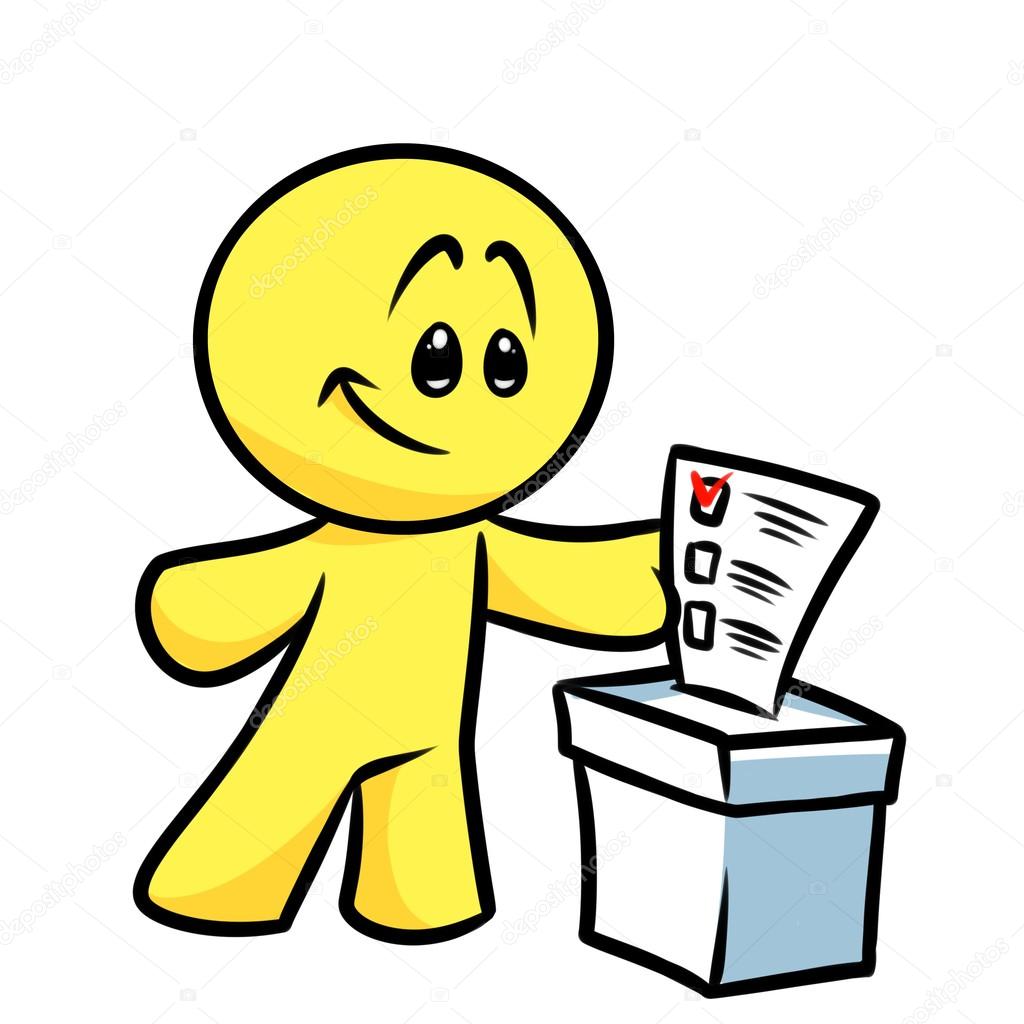 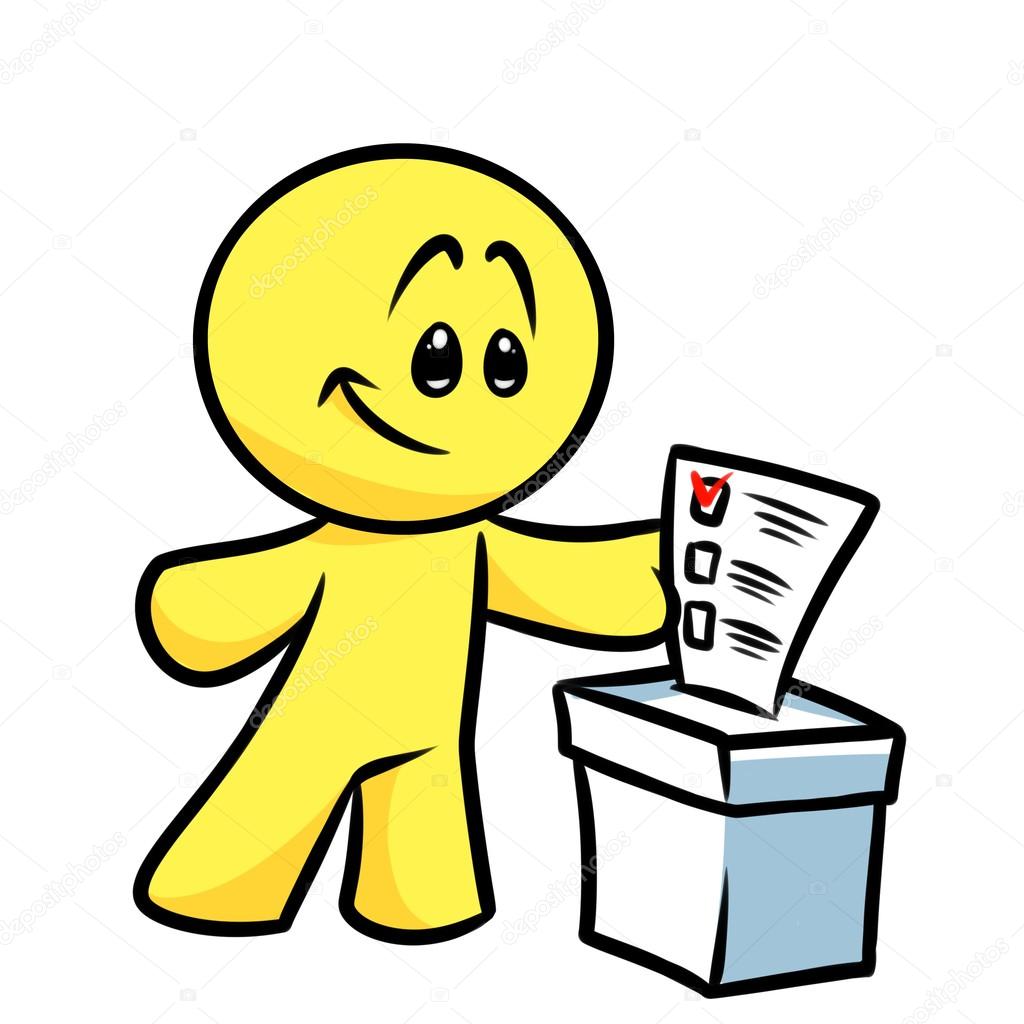 6° Año.Trabajo IntegradorLeé con atención la información para poder resolver los siguientes puntos: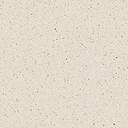 Anotá a las causas y las consecuencias de la Ley Sáenz Peña.Completá con la información del texto anterior “La reforma electoral de 1912” el cuadro que sigue, señalando con SÍ o  NO  según corresponda las cuatro características señaladas .Queremos saber tu opinión: Al costado del cuadro podrás expresar en cada caso, para qué sirven  o por qué no estás de acuerdo con las características que se hayan implementado o no en esa Ley.Características según la Ley Sáenz PeñaSÍ/NOPor qué/ para quéSecretoUniversalObligatorioPara las mujeresPara completar por el docentePara completar por el docentePara completar por el docenteTengo que saber…TotalmentelogradoParcialmentelogradoEn procesoSintetizar la información en un cuadro de contenidos.Reconocer las causas y consecuencias de hechos históricos.Identificar información relevante.Fundamentar su opinión sobre los hechos trabajados.